Всероссийская занимательная викторина«Маршак – поэт любимый наш!»Найди среди портретов детских писателей портрет С.Я. Маршака.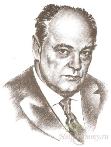 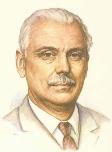 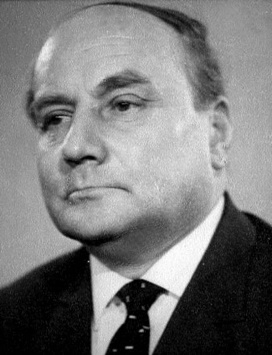 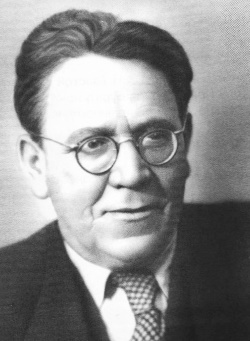       А                         Б                            В                                ГВыберите произведения, автором которых является С.Я. Маршак:Вот какой рассеянныйКошкин домТелефонРассказ о неизвестном героеИгрушкиСказка о глупом мышонкеБагаж12 месяцевПутаницаИз какого произведения эти строчки:«…. Кое-как
Подкрепился
Натощак:
Съел телёнка утром рано,
Двух овечек и барана,
Съел корову целиком
И прилавок с мясником,
Сотню жаворонков в тесте
И коня с телегой вместе,
Пять церквей и колоколен,
Да ещё и недоволен!»«Шалтай – Болтай»«Робин- Бобин»«Великан»Вставь пропущенное слово:«Вот дом,
Который построил …..
А это пшеница,
Которая в тёмном чулане хранится
В доме,
Который построил ….
А это весёлая птица-синица,
Которая часто ворует пшеницу,
Которая в тёмном чулане хранится
В доме,
Который построил …ДедОтецДжекЧто не сдавала в багаж дама? (стихотворение «Багаж»)диванчемодансаквояжшкафкартинукорзинукартонкумаленькую собачонкуКто произносил эти слова из сказки С.Я. Маршака «12 месяцев»?«Ветры, бури, ураганы,Дуйте что есть мочи!Вихри, вьюги и бураны,Разыграйтесь к ночи!В облаках трубите громко,Вейтесь над землею.Пусть бежит в полях поземкаБелою змеею!»ЯнварьМартФевральДекабрь7. Чья песня очень понравилась мышонку из «Сказки о глупом мышонке»:КошкиЛошадиУткиЖабыЩуки8.Чем не кормила девочка котенка, героя произведения «Усатый-полосатый».
                    1)      салом                              2) колбасой                       3)  овсяной кашей
                                                  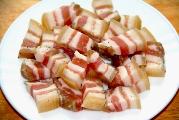 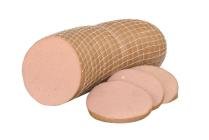 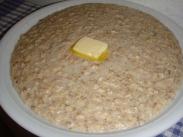 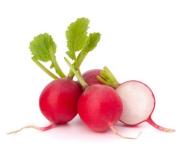 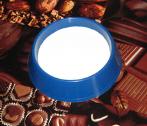              4) редиской                                             5) молоком 9. Что надел вместо шапки на голову Рассеянный?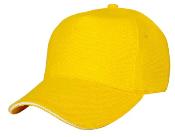 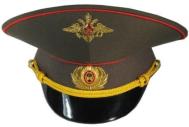 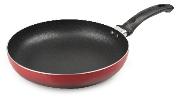 кепку                                          2)   фуражку                    3) сковороду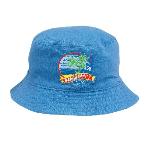 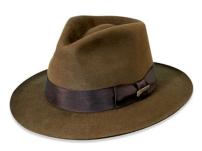 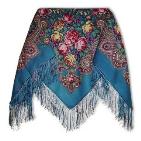 панаму                         5) шляпу                            6) платок10. На какой улице жил герой произведения «Вот какой рассеянный»?РассеяннаяБассейннаяПлавательнаяВесёлаяЗелёная Где обедал воробей?В ресторанеВ зоопаркеВ детском садуВ птичьей столовой  Куда попали лодыри из стихотворения «Кот и лодыри»На катокНа урокВ циркВ кинотеатрКак звали отважного пожарного, спасшего Лену и котенка из стихотворения «Пожар»:МаксимАрхипКузьмаВолодя В какую игру предложил сыграть хорёк мышонку из «Сказки об умном мышонке»: ПряткиЖмуркиГорелкиУголкиКошки- мышкиЧехарда В каком городе жил герой произведения «Почта» Борис Житков:Санкт- ПетербургМоскваРостовЛенинград16. «Загадки- отгадки».  Ответ: 1-   , 2-   , 3-   , 4-   , 5 –  Ты конечно внимательно читал пьесу-сказку "Теремок", которую сочинил Самуил Яковлевич Маршак? Тогда вспомни, в каком порядке животные пришли в теремок и поставь в кружок соответствующую цифру. Кто пришел первым, кто вторым и т.д.Ответ запиши в кружки.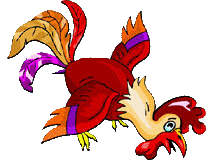 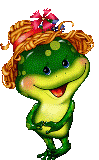 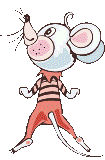 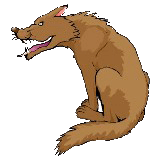 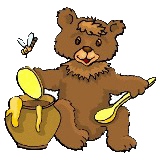 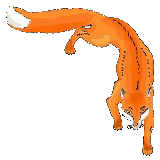 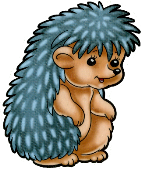 Ты - МОЛОДЕЦ!!!  Отлично справился со всеми заданиями!!!ПОЖЕЛАНИЯ МАРШАКА ДРУЗЬЯМ

Желаю вам цвести, расти,
Копить, крепить здоровье.
Оно для дальнего пути -
Главнейшее условие.Пусть каждый день и каждый час
Вам новое добудет.
Пусть добрым будет ум у вас,
А сердце умным будет.Вам от души желаю я,
Друзья, всего хорошего.
А всё хорошее, друзья,
Даётся нам недёшево.                                                                                       С.Я. Маршак1. Простите! Извините!
Туда ли я попал?
Мы с вами незнакомы...
Ой, ой, какой скандал!
Я, кажется, надел не то...
Заметили, друзья?
А может это я - не тот?
Скажите, кто же я?А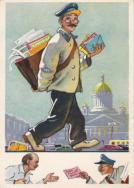 2. Она отправилась в Житомир,
Взяла с собой огромнейший багаж.
Но по пути собачку потеряла,
И очень сильно горевалаБ 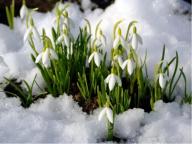 3. Приказала их принцесса
Принести зимой из леса.
Принести зимой цветы! 
А какие? Помнишь ты?
В 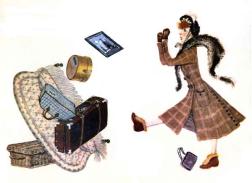 4. В гости он пришёл ко мне 
С толстой сумкой на ремне, 
С цифрой 5 на  медной бляшке, 
В синей форменной фуражке
Г 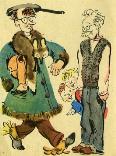 5. Перчатки надевал на ноги он.
На голове была сковорода!
Садился он в отцепленный вагон
И ехал в нём неведомо куда!Д 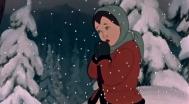 